Příloha tiskové zprávy k protestní kampani„Zastavme vládní agrohazard – Produkce českých potravin je v ohrožení!“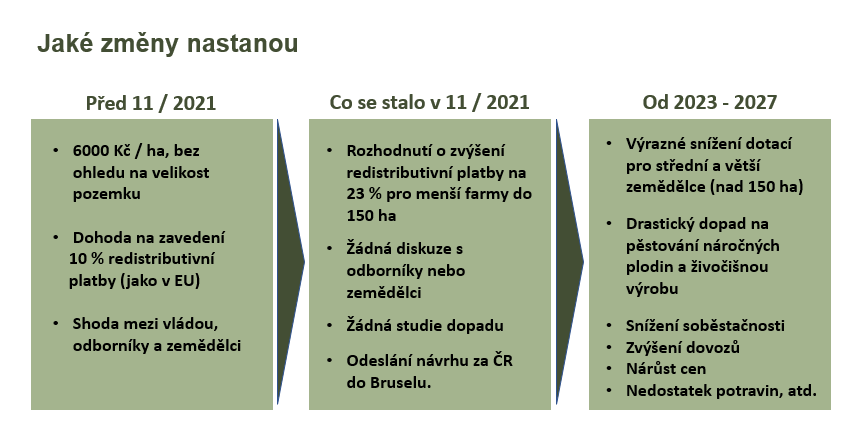 Význam středně velkých zemědělských podniků (500 – 2000 ha):Obdělávají přibližně 50 % půdyZe 60–70 % se podílejí na produkci českých potravin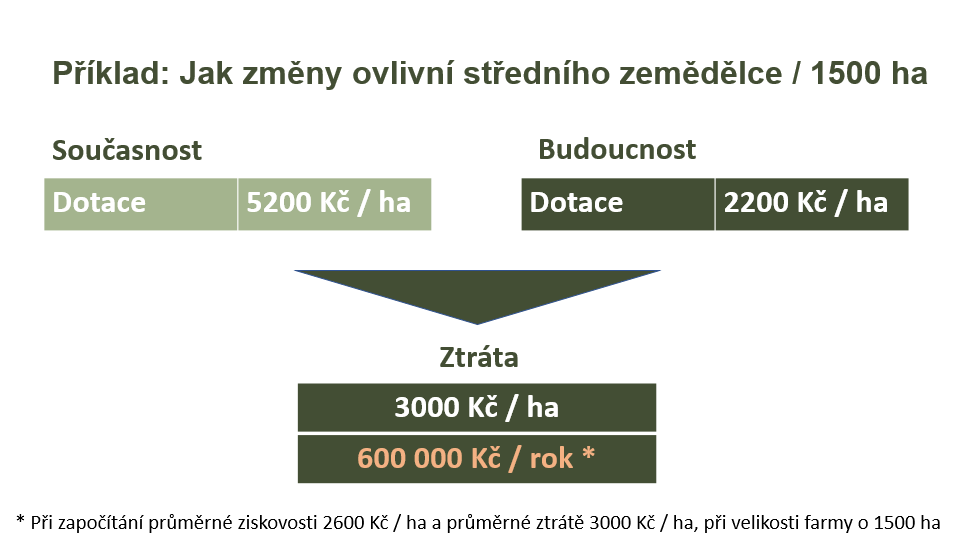 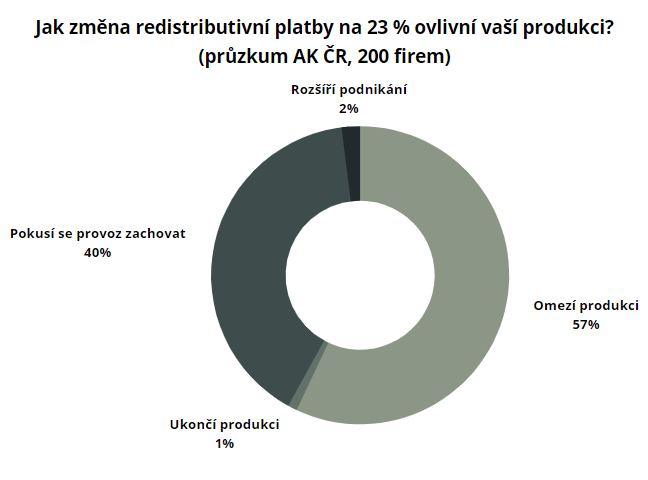 Potravinová soběstačnost ČR (ČSÚ)Ve vepřovém mase se soběstačnost EU za posledních 25 let zvýšila cca o 10 %. Soběstačnost ČR ve vepřovém mase se ale snížila více jak o polovinu.Zatímco v roce 1996 byla na 99 %, dnes je na 50 %.Podobné je to u drůbežího.V roce 1996 jsme museli dovážet jen 5 % drůbežího, dnes musíme dovézt 40 %.Více informací naleznete na webu www.vladni-agrohazard.cz, kde najdete i video příběhy konkrétních farmářů, nebo také mýty a fakta o zemědělství.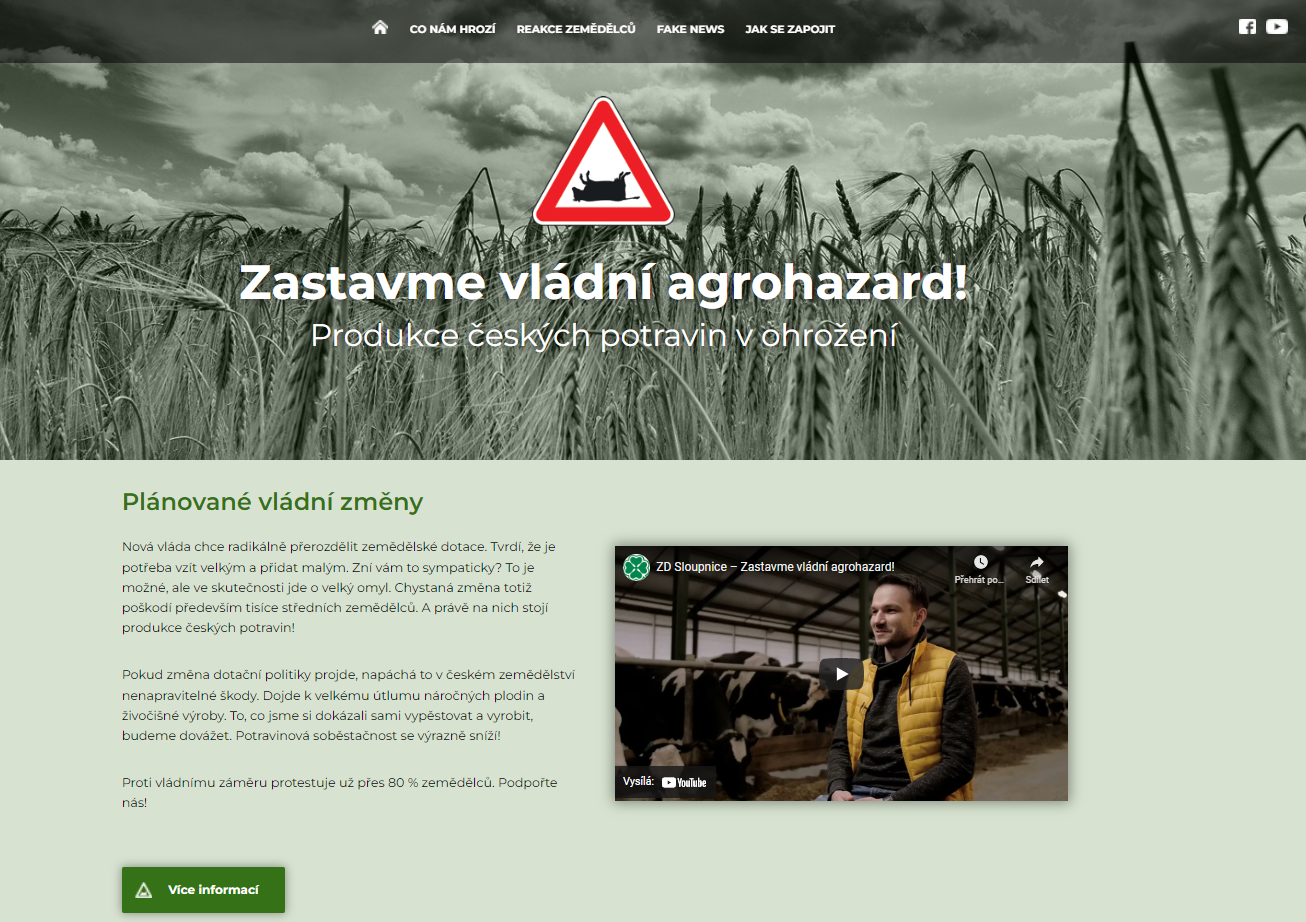 Kontakty pro média:Barbora Pánková, tisková mluvčí, Agrární komora ČR, tel.: 721 306 431,e-mail: tiskove@akcr.cz, pankova@akcr.cz Vladimír Pícha, tiskový mluvčí, Zemědělský svaz ČR, tel.: 603 532 136e-mail: picha@zscr.cz   Lidija Erlebachová, Senior Consultant, Native PR, tel: 776 543 452e-mail: lidija.erlebachova@nativepr.cz 19982020Odhad dopadu po r. 2023Vepřové maso98,3 %43,2 %20-25 %Drůbeží maso96,1 %59,8 %30-40 %Hovězí maso99,3 %105 %StagnaceMléko a mléčné výrobky137,8 %116,7 %90-100 % Vejce110,1 %87,5 %55-75 %Jablka119,6 %79,9 %30-40 %Rajčata39,4 %16,6 %Pravděpodobně jen dovozPšeničná mouka95,3 %71 %Další pokles